Összegezés az ajánlatok elbírálásáról1. Az ajánlatkérő neve és címe: Kaposvár Megyei Jogú Város Önkormányzata (7400 Kaposvár, Kossuth tér 1.)2. A közbeszerzés tárgya és mennyisége:Vállalkozási szerződés a KEOP-6.2.0/B/11-2011-0028 azonosítószámú, „Helyi termékvédjegy és helyi termékek boltjának kialakítása Kaposváron” című pályázatra vonatkozóan a Helyi Termékek népszerűsítéséhez kapcsolódó kommunikációs és piackutatási feladatok elvégzésére.Nyertes ajánlattevő feladatát képezi a projekt keretében a Helyi Termékek népszerűsítéséhez kapcsolódó PR és kommunikációs kampány lebonyolítása, és ehhez kapcsolódó feladatok megvalósítása, aktív kommunikáció a projekt célcsoportjai irányába (főbb célcsoportok: Háztartásvezetők, Lakosság általában, Döntéshozók).Nyertes ajánlattevő az alábbi főbb feladatokat köteles teljesíteni:1. Üzlet arculati tervezése: végtermékei: Üzleti arculati kézikönyv és Kaposvári helyi Élelmiszer védjegy arculati kézikönyv;2. Kommunikációs üzenetek kreatív tervezése: kommunikációs tevékenység kreatív terveinek elkészítése a feladat a teljes megvalósítás során;3. Védjegy feltüntetése a termékeken: Kaposvári helyi Élelmiszer Védjegy arculati kézikönyv alapján a címke kialakítása nyomdai kivitelezésre, és a gyártókhoz való eljuttatás, továbbá 30.000 db védjegy matrica elkészítése.4. Megvalósíthatósági tanulmány részét képező Médiaterv szerint a hirdetésszervezési PR és marketing feladatok elvégzése:- ATL kommunikációs anyag elkészítése, megjelentetése – helyi, megyei sajtó: 4 db sajtóanyag, összesen 25 db megjelenés;- ATL kommunikációs anyag elkészítése, megjelentetése – helyi sajtó2 - 4 db sajtóanyag, összesen 10 db megjelenés;- ATL kommunikációs anyag elkészítése, megjelentetése – Szaklap - PR cikk országos médiumban, országos terjesztés, 3 db megjelenés;- ATL kommunikációs anyag elkészítése, megjelentetése – plakát - 6 különböző féle formatervezett kültéri plakát, mindegyikből 20-20 db (tehát 20 helyszín), tehát összesen 120 db megjelenés;- ATL kommunikációs anyag elkészítése, megjelentetése – mozgóreklám - 2 különböző verziójú, összesen 4 db matrica kreatív tervezése, és a matrica helyi autóbuszokon történő elhelyezése;- ATL kommunikációs anyag elkészítése, megjelentetése – óriásplakát - 4 db klasszikus színes óriásplakát 56 napon keresztül kihelyezve a város 4 különböző pontján;- ATL kommunikációs anyag elkészítése, megjelentetése – Helyi TV spot - 6 különböző spot, összesen 220 db megjelenéssel;- ATL kommunikációs anyag elkészítése, megjelentetése – Helyi TV riport - 2 db riport, egyenként 5 db megjelenéssel;- ATL kommunikációs anyag elkészítése, megjelentetése – Helyi TV stúdióbeszélgetés - 3 db különböző tartalmú stúdióbeszélgetés;- ATL kommunikációs anyag elkészítése, megjelentetése – Helyi TV magazin - 4 különböző féle tájékoztató TV-s magazinműsor, összesen 24 megjelenéssel;- ATL kommunikációs anyag elkészítése, megjelentetése – Helyi rádió spot - 10 különböző rádió spot, összesen 620 megjelenéssel;- ATL kommunikációs anyag elkészítése, megjelentetése – Helyi rádió helyszíni műsor - 4 db helyszíni rádióműsor;- ATL kommunikációs anyag elkészítése, megjelentetése – helyi hírportál - Legalább 4 db helyi hírportálon linkelhető banner megjelentetése, amelyről PR cikk érhető el fotókkal 168 napon át;- ATL kommunikációs anyag elkészítése, üzemeltetése - Saját honlap - Gazdagon illusztrált, interaktív funkciókkal ellátott, akadálymentes, Saját projekt honlap létrehozása, melynek célja folyamatos tájékoztatás a projektről, környezettudatosságra nevelő szemléletformálás, a helyi termék bolt népszerűsítése. Nyertes ajánlattevő feladata a honlap elkészítése továbbá a honlap üzemeltetése, és az ezzel kapcsolatos költségek viselése a projekt megvalósítási és fenntartási időszakában is;- BTL kommunikációs anyag elkészítése – fesztivál - 2 db teljes hétvégés fesztivál szervezése, tehát 2 napon kell programelemeknek megvalósulnia legalább mindkét nap 8 óra időtartamban. Résztvevők száma: minimum 1250 fő rendezvényenként.- BTL kommunikációs anyag elkészítése – Előadás – Egy 10 előadásból álló rendezvény;- BTL kommunikációs anyag elkészítése – szóróanyag - 10 ezer db leporello szórólap;- BTL kommunikációs anyag elkészítése – sajtótájékoztató - 3 db;- BTL kommunikációs anyag elkészítése – body media - logózott tollak, logózott pólók, logózott lufik, logózott A6-os jegyzetfüzetek, továbbá élelmiszer ajándékcsomagok;- BTL kommunikációs anyag elkészítése – pályázat – 1 db, résztvevők száma tervezetten 100 fő;- BTL kommunikációs anyag elkészítése – fotókiállítás - 1 db, résztvevők száma tervezetten 400 fő;- BTL kommunikációs anyag elkészítése – konferencia - 2 db konferencia szervezése, résztvevők száma tervezetten 100 fő/konferencia;- BTL kommunikációs anyag elkészítése – előadás2 - Egy 10 előadásból álló rendezvény;- BTL kommunikációs anyag elkészítése – brossúra - 1500 db.5. Záró piackutatásA projekt zárásaként egy piackutatás keretében kell vizsgálni a következő területeket: a változás mértéke a projekt kiindulási állapotához képest, helyi élelmiszer üzlettel való fogyasztói elégedettség, védjegy ismertség.A kutatás során a következő eszközök kerülnek felhasználásra:- 500 fős, nagymintás kérdőíves megkérdezés;- 3 db fókuszcsoport;- 30 db élelmiszeripari vállalkozás vezetőjének/marketingvezetőjének megkérdezése szakértői interjú formájában6. Nyertes Ajánlattevő feladata továbbá:- Az elvégzett tevékenységek folyamatos dokumentálása Ajánlatkérő részére, oly módon, hogy az a pályázat elszámolásához benyújtható legyen.- Az ajánlattételi dokumentációban részletezett kommunikációs eszközök legyártása/megjelenése előtt a végleges kreatív anyagot megküldi KSZ részére jóváhagyásra.- Minden az ajánlattételi dokumentációban részletezett rendezvény esetén kötelező a szervezés megkezdése előtt a rendezvény részletes forgatókönyvének benyújtása a KSZ számára.- Az egyes rendezvények során a Médiatervben meghatározott elérések dokumentálása, és Ajánlatkérő rendelkezésére bocsátása.A nyertes ajánlattevő által teljesítendő feladatok és követelmények leírása az ajánlattételi dokumentációban kerül részletesen kifejtésre.3. A választott eljárás fajtája: A Kbt. 121. § (1) bekezdés b) pontja szerinti nemzeti, meghívásos közbeszerzési eljárás.4.* Hirdetmény nélküli tárgyalásos eljárás esetén az eljárás alkalmazását megalapozó körülmények ismertetése: -5.* Hivatkozás az előzetes összesített tájékoztatóra, illetőleg az időszakos előzetes tájékoztatóra és közzétételének napja: -6. Hivatkozás az eljárást megindító, illetőleg meghirdető hirdetményre (felhívásra) és közzétételének/megküldésének napja:A részvételi felhívást tartalmazó hirdetmény 2013. november 13. napján KÉ 20096/2013. számon jelent meg a Közbeszerzési Értesítőben. Az ajánlattételi felhívás 2013. december 6. napján került megküldésre az ajánlattevők részére.7. a) Eredményes volt-e az eljárás: igenb)* Eredménytelen eljárás esetén az eredménytelenség indoka, valamint a Kbt. 76. § (1) bekezdés d) pontja szerinti eredménytelenségi esetben a közbeszerzésre tervezett anyagi fedezet összege, és annak megadása, hogy az mikor és milyen okból került elvonásra, átcsoportosításra: -c) Az eredménytelen eljárást követően indul-e új eljárás: -8. A benyújtott ajánlatok száma (részajánlat-tételi lehetőség esetén részenként): 19. a) Az érvényes ajánlatot tevők neve, címe, alkalmasságuk indokolása és ajánlatuknak az értékelési szempont – az összességében legelőnyösebb ajánlat kiválasztása esetén annak részszempontjai – szerinti tartalmi eleme, illetőleg elemei (részajánlat-tételi lehetőség esetén részenként):A fenti ajánlattevő az ajánlattételi felhívásnak, dokumentációnak és a jogszabályoknak megfelelő ajánlatot nyújtott be, kizáró okok nem állnak fenn ajánlattevővel szemben az eljárás ajánlattételi szakaszában sem.b)** Az a) pont szerinti ajánlatok értékelése a következő táblázatba foglalva (részajánlat-tételi lehetőség esetén részenként): -c)** Az összességében legelőnyösebb ajánlat kiválasztása esetén az értékelés során adható pontszám alsó és felső határának megadása: -d)** Az összességében legelőnyösebb ajánlat kiválasztása esetén annak a módszernek (módszereknek) az ismertetése, amellyel az ajánlatkérő megadta az ajánlatok részszempontok szerinti tartalmi elemeinek értékelése során a ponthatárok közötti pontszámot: -10. Az érvénytelen ajánlatot tevők neve, címe és az érvénytelenség indoka: -11. a) Eredményes eljárás esetén a nyertes ajánlattevő neve, címe, az ellenszolgáltatás összege és ajánlata kiválasztásának indokai:A legalacsonyabb összegű ellenszolgáltatást tartalmazó érvényes ajánlatot a tárgyi közbeszerzési eljárásban a MAHIR Kiállítás és Rendezvény Kft. (1136 Budapest, Hegedűs Gyula u. 16. I/1.) ajánlattevő nyújtotta be. Ajánlattevő ajánlati ára nettó 36.980.000,- HUF.b)* A nyertes ajánlatot követő legkedvezőbb ajánlatot tevő neve, címe, az ellenszolgáltatás összege és ajánlata kiválasztásának indokai: -12.	* A közbeszerzésnek az(ok) a része(i), amely(ek)nek teljesítéséhez az ajánlattevő alvállalkozót kíván igénybe venni:	a) A nyertes ajánlattevő ajánlatában: médiamegjelentetés és gyártás, honlap készítés, rendezvényszervezés, moderátor, előadók biztosítása, technikai felszerelés biztosítása, őrzésvédelem, helyszínbérlet, catering szolgáltatás, nyomdai szolgáltatás, terjesztés, reklámajándék gyártás, óriásplakát kihelyezés, autóbuszreklám, üzleti arculattervezés, matricagyártás, piackutatás	b) * A nyertes ajánlatot követő legkedvezőbb ajánlatot tevő ajánlatában: - 13.* A 12. pont szerinti rész(ek) tekintetében a közbeszerzés értékének tíz százalékát meghaladó mértékben igénybe venni kívánt alvállalkozó(k), valamint a közbeszerzésnek az a százalékos aránya, amelynek teljesítésében a megjelölt alvállalkozók közre fognak működni:	a) A nyertes ajánlattevő ajánlatában: -	b) * A nyertes ajánlatot követő legkedvezőbb ajánlatot tevő ajánlatában: -14. * Az alkalmasság igazolásában részt vevő szervezetek, és azon alkalmassági követelmények megjelölése, amelyek igazolása érdekében az ajánlattevő ezen szervezet erőforrásaira (is) támaszkodik: 	a) A nyertes ajánlattevő ajánlatában: MonDay Consulting Kft. (1051 Budapest, József nádor tér 10. IV./8.) M/1.8. pont és M/2.4. pont szerinti alkalmassági követelmények tekintetében	b) * A nyertes ajánlatot követő legkedvezőbb ajánlatot tevő ajánlatában: -15. a) A szerződéskötési tilalmi időszak [Kbt. 124. § (6) bekezdés] kezdőnapja: A szerződés megkötésére a Kbt. 124. § (8) bekezdés b) pontja szerint kerül sor.      b) A szerződéskötési tilalmi időszak [Kbt. 124. § (6) bekezdés] utolsó napja: A szerződés megkötésére a Kbt. 124. § (8) bekezdés b) pontja szerint kerül sor.16. Az összegezés elkészítésének időpontja: 2014. január 6.17. Az összegezés megküldésének időpontja: 2014. január 6.18.* Az összegezés módosításának indoka: -19.* Az összegezés módosításának időpontja: -20. *A módosított összegezés megküldésének időpontja: -21. * Az összegezés javításának indoka: -22. * Az összegezés javításának időpontja: -23. * A javított összegezés megküldésének időpontja: -24.* Egyéb információk: -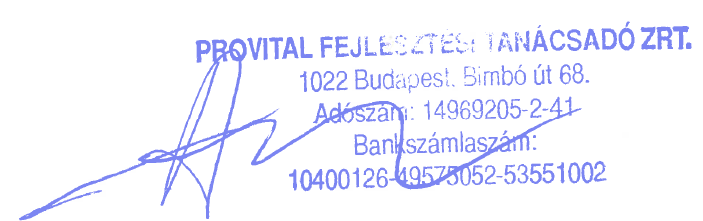 Kaposvár Megyei Jogú Város ÖnkormányzataképviseletébenPROVITAL Fejlesztési Tanácsadó Zrt.dr. Albert Huba AttilaAjánlattevő neve:MAHIR Kiállítás és Rendezvény Kft.Ajánlattevő székhelye:1136 Budapest, Hegedűs Gyula u. 16. I/1.Ajánlati ár (nettó HUF):nettó 36.980.000,- HUF